Ростовская областьхутор Красный Багаевский районМуниципальное бюджетное дошкольное образовательное учреждениедетский сад № 17 «Ивушка»ВСЕРОССИЙСКИЙ КОНКУРСЭКОЛОГИЧЕСКИЙ ПРОЕКТОВ«ВОЛОНТЕРЫ МОГУТ ВСЁ»Номинация: «Цветущая планета»ЭКОЛОГИЧЕСКИЙ ПРОЕКТ«Зеленый Дон»Коллективное участиеАвтор-руководитель проектаХолоднякова Евгения НиколаевнаСт. воспитательМБДОУ д/с № 17 «Ивушка»Паспорт проектаНазвание проекта: Экологический проект «Зеленый Дон»Организация-заявитель: Муниципальное бюджетное дошкольное образовательное учреждение детский сад № 17 «Ивушка». Адрес: Ростовская область, Багаевский район, х. Красный, ул. Центральная, 30/4. Телефон: 8(86357)36-216. Сайт организации: https://4081.maam.ru/Автор-руководитель проекта: Холоднякова Е.Н. Команда проекта: Зерщикова Г.С., Шевченко Н.В., Швец Н.А., Шелякина Н.Н., Сахно Л.П., Леонова С.В., Задорина А.В.Общая информация о проекте: Проблемы взаимоотношений человека с окружающей средой могут быть решены только при условии формирования экологического мировоззрения у людей, начиная с дошкольного возраста, повышения их экологической грамотности и приобщение к экологической культуре.Помочь детям увидеть красоту, хрупкость, уязвимость окружающей среды, привить желание сохранить и приумножить природные богатства – стало целью данного проекта. Проведение этой работы, по мнению наших педагогов, наиболее оптимально в форме совместной деятельности по благоустройству территории детского сада.Благоустройство территории – это совокупность мероприятий, которые призваны сформировать комфортную и привлекательную среду для деятельности человека. Благоустройство включает в себя работы по преобразованию участка с целью улучшения его функциональности, экологического состояния и внешнего вида.Мы считаем, что у ребенка сформируется экологическая культура, если он непосредственно принимает участие в преобразовании окружающей среды, видит социальную значимость своих идей и действий. Поэтому проект по благоустройству территории детского сада должен проходить с непосредственным участием детей, именно они должны быть главными действующими лицами проекта. В результате такого подхода ожидаемы следующие результаты:- осознание ребёнком себя как части природы;- формирование эмоционально-положительного отношения к окружающему миру, умения видеть его красоту и неповторимость;-понимание того, что в природе все взаимосвязано, нарушение одной из связей ведёт за собой другие изменения, происходит «цепная реакция», и нельзя уничтожать то, что не можем создать;- формирование у детей желания сохранить окружающую среду, осознание ими взаимосвязи между собственными действиями и состоянием окружающей среды;- усвоение азов экологической безопасности (вместе с родителями) и первоначальных сведений о рациональном использовании природных ресурсов; формирование навыков экологически грамотного и безопасного поведения в повседневной жизни.Окружающая ребенка образовательная среда, в том числе и территория детского сада — это часть образовательной среды, в которой протекает процесс социализации, воспитания и развития личности ребенка. Это важная составляющая в жизни детей-дошкольников, здесь они проводят значительную часть всего своего времени. От того насколько ухоженной, красивой и разумно спроектированной будет территория детского сада, во многом зависит то, с каким настроением зайдет ребенок в детский сад, насколько интересно и радостно проживет каждый день. Эта среда должна быть функциональна, комфортна и экологически целостна для ребенка. Цель проекта: формирование основ экологической культуры, правильного поведения в природе, уважительного отношения к окружающему миру у детей и родителей; создание экологического уголка на территории детского сада.Задачи проекта:•Создать экологически благоприятную среду на территории детского сада для осуществления проекта;•Формировать экологическую культуру, активную жизненную позицию дошкольников через совместную деятельность детей, родителей и педколлектива;•Воспитывать у дошкольников бережное отношение, любовь к природе родного края;•Формировать систему знаний о неживой и живой природе;•Создавать условия для самостоятельной деятельности по сбережению и совершенствованию окружающей среды;Развивать у воспитанников способности к анализу, самоконтролю, самооценке своего поведения в природе.Укреплять связи детского сада и родителей.Тип проекта: творческий, практикоориентированныйВид проекта: долгосрочный (с марта по август).Целевая аудитория проекта:воспитанники детского сада, волонтерский отряд детского сада;воспитатели;родители.Сроки и период реализации проекта: март – август 2021 годаГеография проекта: х. Красный, Багаевский район, Ростовская областьЭтапы проекта:1-й — Подготовительный (составление плана);2-й — Практический (реализация плана проекта);3-й — Заключительный (подведение итогов).1-й этап. Подготовительный.Во время подготовительного этапа следует провести следующие мероприятия:Ознакомление всех участников с целями и задачами проекта.Проведение организационного собрания с воспитателямиПроведение организационного собрания с родителямиПроведение бесед с воспитанниками, задействовать волонтерский отряд детского садаХарактеристика участка, предполагаемого для создания экоуголка.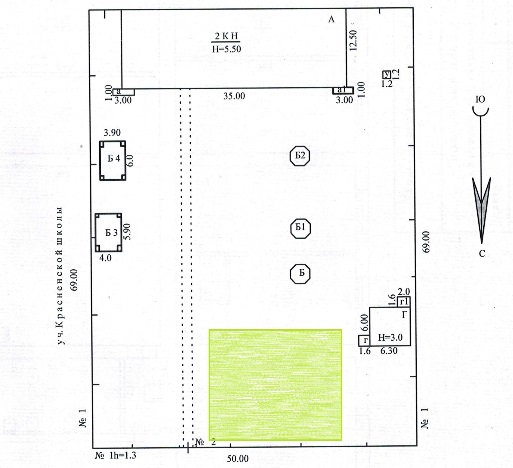 Участок расположен в северо-западной части территории детского сада. Длина участка- 16 м, ширина – 15 м, площадь – 240 м2. Участок ровный, освещен солнцем целый день, больших деревьев, создающих затенение, не имеется. Есть возможность организовать полив растений.Проблемы участка: засушливый, обедненная почва.Разработка проектов благоустройства участка. Выбор зон, плана благоустройства участка возможна несколькими способами: - конкурс проектов среди групп (совместная деятельность воспитанников, педагогов и родителей)- метод «мозгового штурма»Составление плана благоустройства участка:2-й этап. Практический.На втором этапе происходит реализация составленного плана благоустройства участка. При необходимости в план вносятся коррективы.3-й этап. Заключительный.Проведение экологического праздника «Зеленый Дон» на участке с приглашением родительской общественности.Подведение итогов проекта, составление фотоотчета.Предполагаемый результат:создание на территории и ДОУ предметно-развивающей среды, которая научит бережно относиться к окружающему миру;приобретение воспитанниками детских садов навыков аккуратного, созидательного отношения к окружающей природе, расширение кругозора;активная работа родителей по совершенствованию эколого-образовательного пространства ДОУ;формирование у детей таких качеств как, нравственность, сострадание.развитие творческих способностей, чуткое отношение к миру, эстетический вкус, коммуникативные навыки;единение детского коллектива;формирование опыта безопасного поведения в природе;сплочение педагогического коллектива;появление стремления контактировать с природой и отражать свои ощущения через разные виды деятельности;формирование осознанного, правильного отношения к нашей Планете и к человеку как части окружающей нас природы;формирование знаний об природных особенностях и обитателях родного края;воспитание трудолюбивого, любознательного поколения, готовому к открытиям.Привлеченные партнеры проекта: К реализации проекта планируется привлечь администрацию сельского поселения, партнеров (спонсоров, индивидуальных предпринимателей). Также планируется освещение хода реализации проекта в СМИ – районная газета.Мультипликативность: Проект возможен для реализации любой организацией, сообществом на любой территории.№МероприятиеСрокиУчастникиОтветственныеФинанси-рование